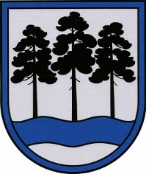 OGRES  NOVADA  PAŠVALDĪBAReģ.Nr.90000024455, Brīvības iela 33, Ogre, Ogres nov., LV-5001tālrunis 65071160, e-pasts: ogredome@ogresnovads.lv, www.ogresnovads.lv PAŠVALDĪBAS DOMES SĒDES PROTOKOLA IZRAKSTS21.Par Lazdu ielas nosaukuma Lielvārdē, Ogres nov., likvidēšanu2023. gada 2. novembrī Ogres novada pašvaldībā (turpmāk – Pašvaldība) saņemts Valsts zemes dienesta (turpmāk – VZD) iesniegums (reģistrēts Pašvaldībā ar Nr. 2-4.1/5805), kurā lūgts izvērtēt, vai ir saglabājama Lazdu iela, Lielvārdē, Ogres novadā (turpmāk – Lazdu iela).Valsts adrešu reģistra informācijas sistēmas datos (turpmāk – Adrešu reģistrs) ir reģistrēta Lazdu iela, Lielvārde, Ogres nov. (kods adrešu reģistrā 100459828), pamatojoties uz Lielvārdes novada domes 2007. gada 30. maija lēmumu  “Par pilsētas ielas izveidošanu un ielai nosaukuma “Lazdu” piešķiršanu” (protokola izraksts Nr. 7, §12).VZD Nekustamā īpašuma valsts kadastra informācijas sistēmas telpiskajos datos ir attēlota adresācijas objekta viduslīnija uz zemes vienības ar kadastra apzīmējumu 7413 001 0019, adrese: Zvaigžņu iela 3A, Lielvārde, Ogres nov. un zemes vienības ar kadastra apzīmējumu 7413 001 0613, bez adreses, turpmāk abas kopā – Zemes vienības.Lielvārdes novada domes 2009. gada 30. septembra saistošie noteikumi Nr. 11  “Par detālplānojuma nekustamā īpašuma Zvaigžņu ielā 3A, Lielvārdē Lielvārdes novadā teritorijas apstiprināšanu” (turpmāk – Detālplānojums) paredzēja Zemes vienību sadali jaunu zemes vienību veidošanai ar piesaisti Lazdu ielai.Saskaņā ar Ogres novada pašvaldības domes 2023. gada 16. februāra saistošajiem noteikumiem Nr. 2/2023 ”Par Lielvārdes novada domes saistošo noteikumu Nr. 11 “Par detālplānojuma nekustamā īpašuma Zvaigžņu ielā 3A, Lielvārdē, Lielvārdes novadā, teritorijai apstiprināšanu”  atcelšanu” Detālplānojums ir atcelts.Saskaņā ar Administratīvo teritoriju un apdzīvoto vietu likuma 11. panta trešo daļu pašvaldības dome piešķir, maina vai likvidē nosaukumus ielām un laukumiem pilsētās un ciemos, nosaukumus vai numurus viensētām, apbūvei paredzētajām zemes vienībām un ēkām, kā arī numurus telpu grupām. Nosaukumu vai numuru piešķiršanu, maiņu un likvidēšanu ēkām, apbūvei paredzētajām zemes vienībām un telpu grupām pašvaldības dome var nodot kādai no šīs pašvaldības institūcijām. Saskaņā ar Ogres novada pašvaldības 2021. gada 1. jūlija saistošo noteikumu Nr. 12/2021 “Ogres novada pašvaldības nolikums” 142.1.4. apakšpunktu Centrālās administrācijas Nekustamo īpašumu pārvaldes nodaļai ir tiesības pašvaldības vārdā pieņemt lēmumus par adrešu un nosaukumu piešķiršanu, maiņu, likvidāciju nekustamiem īpašumiem un gadījumos, kas saistīti ar zemes ierīcības darbu veikšanu – zemes vienību sadalīšanu vai atdalīšanu Ogres novada administratīvajā teritorijā.Pašvaldības Centrālās administrācijas Nekustamo īpašumu pārvaldes nodaļa 2023. gada 27. oktobrī pieņēma lēmumu Nr. 10-1/193 “Par plānoto adrešu likvidēšanu, kuras atrodas zemes vienībā ar kadastra apzīmējumu 7413 001 0019, un adreses Zvaigžņu iela 3A, Lielvārde, Ogres nov., piešķiršanu”, ar ko tika likvidētas piešķirtās adreses ar piesaisti Lazdu ielai, Lielvārdē, Ogres nov., Detālplānojumā plānotajiem adresācijas objektiem un zemes vienībai ar kadastra apzīmējumu 7413 001 0019 tika piešķirta adrese: Zvaigžņu iela 3A, Lielvārde, Ogres nov.Lazdu iela Lielvārdē nav izbūvēta.Ņemot vērā minēto, Pašvaldība secina, ka plānotās ielas nosaukums Lazdu ielu Lielvārdē, Ogres novadā ir likvidējams un Adrešu reģistrā dzēšams plānotais adresācijas objekts.Pamatojoties uz Administratīvo teritoriju un apdzīvoto vietu likuma 11. panta trešo daļu, balsojot: ar 21 balsi "Par" (Andris Krauja, Artūrs Mangulis, Atvars Lakstīgala, Dace Kļaviņa, Dace Māliņa, Dace Veiliņa, Dainis Širovs, Dzirkstīte Žindiga, Egils Helmanis, Gints Sīviņš, Ilmārs Zemnieks, Indulis Trapiņš, Jānis Iklāvs, Jānis Kaijaks, Jānis Siliņš, Kaspars Bramanis, Pāvels Kotāns, Raivis Ūzuls, Santa Ločmele, Toms Āboltiņš, Valentīns Špēlis), "Pret" – nav, "Atturas" – nav, Ogres novada pašvaldības dome NOLEMJ:Likvidēt nosaukumu projektētajai ielai Lazdu iela un dzēst  plānoto adresācijas objektu Lazdu iela, Lielvārde, Ogres nov. (kods adrešu reģistrā 100459828). Uzdot Ogres novada pašvaldības Centrālās administrācijas Kancelejai nosūtīt lēmumu Valsts zemes dienesta Adrešu reģistra departamentam.Kontroli par lēmuma izpildi uzdot Ogres novada pašvaldības izpilddirektoram.(Sēdes vadītāja,domes priekšsēdētāja E. Helmaņa paraksts)Ogrē, Brīvības ielā 33Nr.202023. gada 21. decembrī 